1.1. Описание услуги1.1. Описание услуги1.1. Описание услуги1.1. Описание услуги1.1. Описание услуги1.1. Описание услуги1.1. Описание услуги1.1. Описание услуги1.1. Описание услугиУслуга обеспечивает поддержку функционирования и администрирование аппаратно-программных комплексов шифрования (далее – АПКШ), входящих в состав автоматизированных систем в защищенном исполнении (далее - АСЗИ).В состав услуги входят работы, относящиеся к лицензируемым видам деятельности, в соответствии с Федеральным законом «О лицензировании отдельных видов деятельности» от 04.05.2011 №99-ФЗ. Услугу предоставляет лицензиат ФСБ России.Услуга обеспечивает поддержку функционирования и администрирование аппаратно-программных комплексов шифрования (далее – АПКШ), входящих в состав автоматизированных систем в защищенном исполнении (далее - АСЗИ).В состав услуги входят работы, относящиеся к лицензируемым видам деятельности, в соответствии с Федеральным законом «О лицензировании отдельных видов деятельности» от 04.05.2011 №99-ФЗ. Услугу предоставляет лицензиат ФСБ России.Услуга обеспечивает поддержку функционирования и администрирование аппаратно-программных комплексов шифрования (далее – АПКШ), входящих в состав автоматизированных систем в защищенном исполнении (далее - АСЗИ).В состав услуги входят работы, относящиеся к лицензируемым видам деятельности, в соответствии с Федеральным законом «О лицензировании отдельных видов деятельности» от 04.05.2011 №99-ФЗ. Услугу предоставляет лицензиат ФСБ России.Услуга обеспечивает поддержку функционирования и администрирование аппаратно-программных комплексов шифрования (далее – АПКШ), входящих в состав автоматизированных систем в защищенном исполнении (далее - АСЗИ).В состав услуги входят работы, относящиеся к лицензируемым видам деятельности, в соответствии с Федеральным законом «О лицензировании отдельных видов деятельности» от 04.05.2011 №99-ФЗ. Услугу предоставляет лицензиат ФСБ России.Услуга обеспечивает поддержку функционирования и администрирование аппаратно-программных комплексов шифрования (далее – АПКШ), входящих в состав автоматизированных систем в защищенном исполнении (далее - АСЗИ).В состав услуги входят работы, относящиеся к лицензируемым видам деятельности, в соответствии с Федеральным законом «О лицензировании отдельных видов деятельности» от 04.05.2011 №99-ФЗ. Услугу предоставляет лицензиат ФСБ России.Услуга обеспечивает поддержку функционирования и администрирование аппаратно-программных комплексов шифрования (далее – АПКШ), входящих в состав автоматизированных систем в защищенном исполнении (далее - АСЗИ).В состав услуги входят работы, относящиеся к лицензируемым видам деятельности, в соответствии с Федеральным законом «О лицензировании отдельных видов деятельности» от 04.05.2011 №99-ФЗ. Услугу предоставляет лицензиат ФСБ России.Услуга обеспечивает поддержку функционирования и администрирование аппаратно-программных комплексов шифрования (далее – АПКШ), входящих в состав автоматизированных систем в защищенном исполнении (далее - АСЗИ).В состав услуги входят работы, относящиеся к лицензируемым видам деятельности, в соответствии с Федеральным законом «О лицензировании отдельных видов деятельности» от 04.05.2011 №99-ФЗ. Услугу предоставляет лицензиат ФСБ России.Услуга обеспечивает поддержку функционирования и администрирование аппаратно-программных комплексов шифрования (далее – АПКШ), входящих в состав автоматизированных систем в защищенном исполнении (далее - АСЗИ).В состав услуги входят работы, относящиеся к лицензируемым видам деятельности, в соответствии с Федеральным законом «О лицензировании отдельных видов деятельности» от 04.05.2011 №99-ФЗ. Услугу предоставляет лицензиат ФСБ России.Услуга обеспечивает поддержку функционирования и администрирование аппаратно-программных комплексов шифрования (далее – АПКШ), входящих в состав автоматизированных систем в защищенном исполнении (далее - АСЗИ).В состав услуги входят работы, относящиеся к лицензируемым видам деятельности, в соответствии с Федеральным законом «О лицензировании отдельных видов деятельности» от 04.05.2011 №99-ФЗ. Услугу предоставляет лицензиат ФСБ России.1.2. Способ подключения к ИТ-системе (если необходимо и в зависимости от технической возможности организации)1.2. Способ подключения к ИТ-системе (если необходимо и в зависимости от технической возможности организации)1.2. Способ подключения к ИТ-системе (если необходимо и в зависимости от технической возможности организации)1.2. Способ подключения к ИТ-системе (если необходимо и в зависимости от технической возможности организации)1.2. Способ подключения к ИТ-системе (если необходимо и в зависимости от технической возможности организации)1.2. Способ подключения к ИТ-системе (если необходимо и в зависимости от технической возможности организации)1.2. Способ подключения к ИТ-системе (если необходимо и в зависимости от технической возможности организации)1.2. Способ подключения к ИТ-системе (если необходимо и в зависимости от технической возможности организации)1.2. Способ подключения к ИТ-системе (если необходимо и в зависимости от технической возможности организации)Ярлык на Портале терминальных приложенийПрямая ссылка на Web-ресурс из КСПДПрямая ссылка на Web-ресурс из интернет (требуется СКЗИ на АРМ / не требуется)«Толстый клиент» на АРМ пользователя (требуется СКЗИ на АРМ / не требуется)Другой способ ________________________________________________Ярлык на Портале терминальных приложенийПрямая ссылка на Web-ресурс из КСПДПрямая ссылка на Web-ресурс из интернет (требуется СКЗИ на АРМ / не требуется)«Толстый клиент» на АРМ пользователя (требуется СКЗИ на АРМ / не требуется)Другой способ ________________________________________________Ярлык на Портале терминальных приложенийПрямая ссылка на Web-ресурс из КСПДПрямая ссылка на Web-ресурс из интернет (требуется СКЗИ на АРМ / не требуется)«Толстый клиент» на АРМ пользователя (требуется СКЗИ на АРМ / не требуется)Другой способ ________________________________________________Ярлык на Портале терминальных приложенийПрямая ссылка на Web-ресурс из КСПДПрямая ссылка на Web-ресурс из интернет (требуется СКЗИ на АРМ / не требуется)«Толстый клиент» на АРМ пользователя (требуется СКЗИ на АРМ / не требуется)Другой способ ________________________________________________Ярлык на Портале терминальных приложенийПрямая ссылка на Web-ресурс из КСПДПрямая ссылка на Web-ресурс из интернет (требуется СКЗИ на АРМ / не требуется)«Толстый клиент» на АРМ пользователя (требуется СКЗИ на АРМ / не требуется)Другой способ ________________________________________________Ярлык на Портале терминальных приложенийПрямая ссылка на Web-ресурс из КСПДПрямая ссылка на Web-ресурс из интернет (требуется СКЗИ на АРМ / не требуется)«Толстый клиент» на АРМ пользователя (требуется СКЗИ на АРМ / не требуется)Другой способ ________________________________________________Ярлык на Портале терминальных приложенийПрямая ссылка на Web-ресурс из КСПДПрямая ссылка на Web-ресурс из интернет (требуется СКЗИ на АРМ / не требуется)«Толстый клиент» на АРМ пользователя (требуется СКЗИ на АРМ / не требуется)Другой способ ________________________________________________Ярлык на Портале терминальных приложенийПрямая ссылка на Web-ресурс из КСПДПрямая ссылка на Web-ресурс из интернет (требуется СКЗИ на АРМ / не требуется)«Толстый клиент» на АРМ пользователя (требуется СКЗИ на АРМ / не требуется)Другой способ ________________________________________________Ярлык на Портале терминальных приложенийПрямая ссылка на Web-ресурс из КСПДПрямая ссылка на Web-ресурс из интернет (требуется СКЗИ на АРМ / не требуется)«Толстый клиент» на АРМ пользователя (требуется СКЗИ на АРМ / не требуется)Другой способ ________________________________________________1.3. Группа корпоративных бизнес-процессов / сценариев, поддерживаемых в рамках услуги   1.3. Группа корпоративных бизнес-процессов / сценариев, поддерживаемых в рамках услуги   1.3. Группа корпоративных бизнес-процессов / сценариев, поддерживаемых в рамках услуги   1.3. Группа корпоративных бизнес-процессов / сценариев, поддерживаемых в рамках услуги   1.3. Группа корпоративных бизнес-процессов / сценариев, поддерживаемых в рамках услуги   1.3. Группа корпоративных бизнес-процессов / сценариев, поддерживаемых в рамках услуги   1.3. Группа корпоративных бизнес-процессов / сценариев, поддерживаемых в рамках услуги   1.3. Группа корпоративных бизнес-процессов / сценариев, поддерживаемых в рамках услуги   1.3. Группа корпоративных бизнес-процессов / сценариев, поддерживаемых в рамках услуги    Для настоящей услуги не применяется
Полный перечень бизнес-процессов, реализованных в информационной системе и поддерживаемых в рамках услуги, может быть представлен в приложении 1 к настоящей карточке. Для настоящей услуги не применяется
Полный перечень бизнес-процессов, реализованных в информационной системе и поддерживаемых в рамках услуги, может быть представлен в приложении 1 к настоящей карточке. Для настоящей услуги не применяется
Полный перечень бизнес-процессов, реализованных в информационной системе и поддерживаемых в рамках услуги, может быть представлен в приложении 1 к настоящей карточке. Для настоящей услуги не применяется
Полный перечень бизнес-процессов, реализованных в информационной системе и поддерживаемых в рамках услуги, может быть представлен в приложении 1 к настоящей карточке. Для настоящей услуги не применяется
Полный перечень бизнес-процессов, реализованных в информационной системе и поддерживаемых в рамках услуги, может быть представлен в приложении 1 к настоящей карточке. Для настоящей услуги не применяется
Полный перечень бизнес-процессов, реализованных в информационной системе и поддерживаемых в рамках услуги, может быть представлен в приложении 1 к настоящей карточке. Для настоящей услуги не применяется
Полный перечень бизнес-процессов, реализованных в информационной системе и поддерживаемых в рамках услуги, может быть представлен в приложении 1 к настоящей карточке. Для настоящей услуги не применяется
Полный перечень бизнес-процессов, реализованных в информационной системе и поддерживаемых в рамках услуги, может быть представлен в приложении 1 к настоящей карточке. Для настоящей услуги не применяется
Полный перечень бизнес-процессов, реализованных в информационной системе и поддерживаемых в рамках услуги, может быть представлен в приложении 1 к настоящей карточке.1.4. Интеграция с корпоративными ИТ-системами1.4. Интеграция с корпоративными ИТ-системами1.4. Интеграция с корпоративными ИТ-системами1.4. Интеграция с корпоративными ИТ-системами1.4. Интеграция с корпоративными ИТ-системами1.4. Интеграция с корпоративными ИТ-системами1.4. Интеграция с корпоративными ИТ-системами1.4. Интеграция с корпоративными ИТ-системами1.4. Интеграция с корпоративными ИТ-системамиИТ-системаГруппа процессовГруппа процессовГруппа процессовГруппа процессовГруппа процессовГруппа процессовГруппа процессовДля настоящей услуги не применяетсяДля настоящей услуги не применяетсяДля настоящей услуги не применяетсяДля настоящей услуги не применяетсяДля настоящей услуги не применяетсяДля настоящей услуги не применяетсяДля настоящей услуги не применяется1.5. Интеграция с внешними ИТ-системами1.5. Интеграция с внешними ИТ-системами1.5. Интеграция с внешними ИТ-системами1.5. Интеграция с внешними ИТ-системами1.5. Интеграция с внешними ИТ-системами1.5. Интеграция с внешними ИТ-системами1.5. Интеграция с внешними ИТ-системами1.5. Интеграция с внешними ИТ-системами1.5. Интеграция с внешними ИТ-системамиИТ-системаГруппа процессовГруппа процессовГруппа процессовГруппа процессовГруппа процессовГруппа процессовГруппа процессовДля настоящей услуги не применяетсяДля настоящей услуги не применяетсяДля настоящей услуги не применяетсяДля настоящей услуги не применяетсяДля настоящей услуги не применяетсяДля настоящей услуги не применяетсяДля настоящей услуги не применяется1.6. Состав услуги1.6. Состав услуги1.6. Состав услуги1.6. Состав услуги1.6. Состав услуги1.6. Состав услуги1.6. Состав услуги1.6. Состав услуги1.6. Состав услугиЦентр поддержки пользователей Прием, обработка, регистрация и маршрутизация поступающих обращений от пользователей;Консультации в части заключения договора. Прием, обработка, регистрация и маршрутизация поступающих обращений от пользователей;Консультации в части заключения договора. Прием, обработка, регистрация и маршрутизация поступающих обращений от пользователей;Консультации в части заключения договора. Прием, обработка, регистрация и маршрутизация поступающих обращений от пользователей;Консультации в части заключения договора. Прием, обработка, регистрация и маршрутизация поступающих обращений от пользователей;Консультации в части заключения договора. Прием, обработка, регистрация и маршрутизация поступающих обращений от пользователей;Консультации в части заключения договора. Прием, обработка, регистрация и маршрутизация поступающих обращений от пользователей;Консультации в части заключения договора.Функциональная поддержкаПоддержка и обслуживание программы управления центром управления сети (далее – ЦУС) и АПКШ (Подсистема управления ЦУС):плановая и внеплановая смена ключевой информации на АПКШ;создание резервной копии ключей парной связи, ключей связи с ЦУС для АПКШ;сохранение ключей сетевого устройства на внешний носитель (в случае его предоставления);загрузка ключевой информации на АПКШ;создание и удаление администраторов АПКШ в соответствии с ролевой моделью (при её наличии);анализ журналов сетевой активности для оперативного обнаружения неполадок в работе интерфейсов криптошлюза/сервера доступа (анализ журнала оформляется отчетом в согласованной с Заказчиком форме);анализ журнала несанкционированного доступа (далее - НСД) (анализ журнала оформляется отчетом в согласованной с Заказчиком форме);периодическое тестирование при помощи ПО PortCheck VPN соединения АПКШ;создание копии конфигурации ЦУС;создание копии конфигурации АПКШ;создание копии конфигурации протоколов динамической маршрутизации (zebra.conf, ospfd.conf, bgpd.conf).Поддержка и обслуживание сервера доступа (далее – СД) и программы управления СД:блокирование пользователей при обнаружении НСД или компрометации ключевой и парольной информации;учет пользовательских лицензий на подключаемые абонентские пункты (далее – АП);создание и актуализация резервных копий настроек клиентов АПКШ;изменение прав доступа к сетевым объектам пользователей СД. Поддержка АП (при наличии соответствующих лицензий):создание ключей пользователей АПКШ в случае использования встроенного средства создания ключевой информации;настройка параметров локального межсетевого экрана;установка клиента АП на рабочую станцию.Поддержка и обслуживание программы управления центром управления сети (далее – ЦУС) и АПКШ (Подсистема управления ЦУС):плановая и внеплановая смена ключевой информации на АПКШ;создание резервной копии ключей парной связи, ключей связи с ЦУС для АПКШ;сохранение ключей сетевого устройства на внешний носитель (в случае его предоставления);загрузка ключевой информации на АПКШ;создание и удаление администраторов АПКШ в соответствии с ролевой моделью (при её наличии);анализ журналов сетевой активности для оперативного обнаружения неполадок в работе интерфейсов криптошлюза/сервера доступа (анализ журнала оформляется отчетом в согласованной с Заказчиком форме);анализ журнала несанкционированного доступа (далее - НСД) (анализ журнала оформляется отчетом в согласованной с Заказчиком форме);периодическое тестирование при помощи ПО PortCheck VPN соединения АПКШ;создание копии конфигурации ЦУС;создание копии конфигурации АПКШ;создание копии конфигурации протоколов динамической маршрутизации (zebra.conf, ospfd.conf, bgpd.conf).Поддержка и обслуживание сервера доступа (далее – СД) и программы управления СД:блокирование пользователей при обнаружении НСД или компрометации ключевой и парольной информации;учет пользовательских лицензий на подключаемые абонентские пункты (далее – АП);создание и актуализация резервных копий настроек клиентов АПКШ;изменение прав доступа к сетевым объектам пользователей СД. Поддержка АП (при наличии соответствующих лицензий):создание ключей пользователей АПКШ в случае использования встроенного средства создания ключевой информации;настройка параметров локального межсетевого экрана;установка клиента АП на рабочую станцию.Поддержка и обслуживание программы управления центром управления сети (далее – ЦУС) и АПКШ (Подсистема управления ЦУС):плановая и внеплановая смена ключевой информации на АПКШ;создание резервной копии ключей парной связи, ключей связи с ЦУС для АПКШ;сохранение ключей сетевого устройства на внешний носитель (в случае его предоставления);загрузка ключевой информации на АПКШ;создание и удаление администраторов АПКШ в соответствии с ролевой моделью (при её наличии);анализ журналов сетевой активности для оперативного обнаружения неполадок в работе интерфейсов криптошлюза/сервера доступа (анализ журнала оформляется отчетом в согласованной с Заказчиком форме);анализ журнала несанкционированного доступа (далее - НСД) (анализ журнала оформляется отчетом в согласованной с Заказчиком форме);периодическое тестирование при помощи ПО PortCheck VPN соединения АПКШ;создание копии конфигурации ЦУС;создание копии конфигурации АПКШ;создание копии конфигурации протоколов динамической маршрутизации (zebra.conf, ospfd.conf, bgpd.conf).Поддержка и обслуживание сервера доступа (далее – СД) и программы управления СД:блокирование пользователей при обнаружении НСД или компрометации ключевой и парольной информации;учет пользовательских лицензий на подключаемые абонентские пункты (далее – АП);создание и актуализация резервных копий настроек клиентов АПКШ;изменение прав доступа к сетевым объектам пользователей СД. Поддержка АП (при наличии соответствующих лицензий):создание ключей пользователей АПКШ в случае использования встроенного средства создания ключевой информации;настройка параметров локального межсетевого экрана;установка клиента АП на рабочую станцию.Поддержка и обслуживание программы управления центром управления сети (далее – ЦУС) и АПКШ (Подсистема управления ЦУС):плановая и внеплановая смена ключевой информации на АПКШ;создание резервной копии ключей парной связи, ключей связи с ЦУС для АПКШ;сохранение ключей сетевого устройства на внешний носитель (в случае его предоставления);загрузка ключевой информации на АПКШ;создание и удаление администраторов АПКШ в соответствии с ролевой моделью (при её наличии);анализ журналов сетевой активности для оперативного обнаружения неполадок в работе интерфейсов криптошлюза/сервера доступа (анализ журнала оформляется отчетом в согласованной с Заказчиком форме);анализ журнала несанкционированного доступа (далее - НСД) (анализ журнала оформляется отчетом в согласованной с Заказчиком форме);периодическое тестирование при помощи ПО PortCheck VPN соединения АПКШ;создание копии конфигурации ЦУС;создание копии конфигурации АПКШ;создание копии конфигурации протоколов динамической маршрутизации (zebra.conf, ospfd.conf, bgpd.conf).Поддержка и обслуживание сервера доступа (далее – СД) и программы управления СД:блокирование пользователей при обнаружении НСД или компрометации ключевой и парольной информации;учет пользовательских лицензий на подключаемые абонентские пункты (далее – АП);создание и актуализация резервных копий настроек клиентов АПКШ;изменение прав доступа к сетевым объектам пользователей СД. Поддержка АП (при наличии соответствующих лицензий):создание ключей пользователей АПКШ в случае использования встроенного средства создания ключевой информации;настройка параметров локального межсетевого экрана;установка клиента АП на рабочую станцию.Поддержка и обслуживание программы управления центром управления сети (далее – ЦУС) и АПКШ (Подсистема управления ЦУС):плановая и внеплановая смена ключевой информации на АПКШ;создание резервной копии ключей парной связи, ключей связи с ЦУС для АПКШ;сохранение ключей сетевого устройства на внешний носитель (в случае его предоставления);загрузка ключевой информации на АПКШ;создание и удаление администраторов АПКШ в соответствии с ролевой моделью (при её наличии);анализ журналов сетевой активности для оперативного обнаружения неполадок в работе интерфейсов криптошлюза/сервера доступа (анализ журнала оформляется отчетом в согласованной с Заказчиком форме);анализ журнала несанкционированного доступа (далее - НСД) (анализ журнала оформляется отчетом в согласованной с Заказчиком форме);периодическое тестирование при помощи ПО PortCheck VPN соединения АПКШ;создание копии конфигурации ЦУС;создание копии конфигурации АПКШ;создание копии конфигурации протоколов динамической маршрутизации (zebra.conf, ospfd.conf, bgpd.conf).Поддержка и обслуживание сервера доступа (далее – СД) и программы управления СД:блокирование пользователей при обнаружении НСД или компрометации ключевой и парольной информации;учет пользовательских лицензий на подключаемые абонентские пункты (далее – АП);создание и актуализация резервных копий настроек клиентов АПКШ;изменение прав доступа к сетевым объектам пользователей СД. Поддержка АП (при наличии соответствующих лицензий):создание ключей пользователей АПКШ в случае использования встроенного средства создания ключевой информации;настройка параметров локального межсетевого экрана;установка клиента АП на рабочую станцию.Поддержка и обслуживание программы управления центром управления сети (далее – ЦУС) и АПКШ (Подсистема управления ЦУС):плановая и внеплановая смена ключевой информации на АПКШ;создание резервной копии ключей парной связи, ключей связи с ЦУС для АПКШ;сохранение ключей сетевого устройства на внешний носитель (в случае его предоставления);загрузка ключевой информации на АПКШ;создание и удаление администраторов АПКШ в соответствии с ролевой моделью (при её наличии);анализ журналов сетевой активности для оперативного обнаружения неполадок в работе интерфейсов криптошлюза/сервера доступа (анализ журнала оформляется отчетом в согласованной с Заказчиком форме);анализ журнала несанкционированного доступа (далее - НСД) (анализ журнала оформляется отчетом в согласованной с Заказчиком форме);периодическое тестирование при помощи ПО PortCheck VPN соединения АПКШ;создание копии конфигурации ЦУС;создание копии конфигурации АПКШ;создание копии конфигурации протоколов динамической маршрутизации (zebra.conf, ospfd.conf, bgpd.conf).Поддержка и обслуживание сервера доступа (далее – СД) и программы управления СД:блокирование пользователей при обнаружении НСД или компрометации ключевой и парольной информации;учет пользовательских лицензий на подключаемые абонентские пункты (далее – АП);создание и актуализация резервных копий настроек клиентов АПКШ;изменение прав доступа к сетевым объектам пользователей СД. Поддержка АП (при наличии соответствующих лицензий):создание ключей пользователей АПКШ в случае использования встроенного средства создания ключевой информации;настройка параметров локального межсетевого экрана;установка клиента АП на рабочую станцию.Поддержка и обслуживание программы управления центром управления сети (далее – ЦУС) и АПКШ (Подсистема управления ЦУС):плановая и внеплановая смена ключевой информации на АПКШ;создание резервной копии ключей парной связи, ключей связи с ЦУС для АПКШ;сохранение ключей сетевого устройства на внешний носитель (в случае его предоставления);загрузка ключевой информации на АПКШ;создание и удаление администраторов АПКШ в соответствии с ролевой моделью (при её наличии);анализ журналов сетевой активности для оперативного обнаружения неполадок в работе интерфейсов криптошлюза/сервера доступа (анализ журнала оформляется отчетом в согласованной с Заказчиком форме);анализ журнала несанкционированного доступа (далее - НСД) (анализ журнала оформляется отчетом в согласованной с Заказчиком форме);периодическое тестирование при помощи ПО PortCheck VPN соединения АПКШ;создание копии конфигурации ЦУС;создание копии конфигурации АПКШ;создание копии конфигурации протоколов динамической маршрутизации (zebra.conf, ospfd.conf, bgpd.conf).Поддержка и обслуживание сервера доступа (далее – СД) и программы управления СД:блокирование пользователей при обнаружении НСД или компрометации ключевой и парольной информации;учет пользовательских лицензий на подключаемые абонентские пункты (далее – АП);создание и актуализация резервных копий настроек клиентов АПКШ;изменение прав доступа к сетевым объектам пользователей СД. Поддержка АП (при наличии соответствующих лицензий):создание ключей пользователей АПКШ в случае использования встроенного средства создания ключевой информации;настройка параметров локального межсетевого экрана;установка клиента АП на рабочую станцию.Поддержка интеграционных процессовДля настоящей услуги не применяетсяДля настоящей услуги не применяетсяДля настоящей услуги не применяетсяДля настоящей услуги не применяетсяДля настоящей услуги не применяетсяДля настоящей услуги не применяетсяДля настоящей услуги не применяетсяИТ-инфраструктураДля настоящей услуги не применяетсяДля настоящей услуги не применяетсяДля настоящей услуги не применяетсяДля настоящей услуги не применяетсяДля настоящей услуги не применяетсяДля настоящей услуги не применяетсяДля настоящей услуги не применяетсяМодификация ИТ-системыРаботы по запросам на изменение:настройка физических параметров интерфейсов АПКШ; настройка параметров интерфейсов уровня 2/3 OSI АПКШ;настройка протоколов маршрутизации (Static, RIP, OSPF, BGP) АПКШ;настройка механизмов и параметров качества обслуживания QoS АПКШ;настройка параметров выдачи IP адресов АПКШ (DHCP);настройка параметров синхронизации времени АПКШ (NTP);настройка сервиса многоадресной рассылки АПКШ (Multicasting);настройка параметров отказоустойчивости АПКШ;обеспечение взаимодействия и маршрутизации трафика с внешними сетями и операторами связи АПКШ;настройка правил контроля межсетевого взаимодействия АПКШ;настройка правил трансляции IP адресов АПКШ;обновление программного обеспечения (далее - ПО) ЦУС и АПКШ, в том числе контроль матрицы совместимости и наличия известных проблем (bug list);сбор, анализ и предоставление статистики по межсетевому взаимодействию в сети АПКШ.Работы по запросам на изменение:настройка физических параметров интерфейсов АПКШ; настройка параметров интерфейсов уровня 2/3 OSI АПКШ;настройка протоколов маршрутизации (Static, RIP, OSPF, BGP) АПКШ;настройка механизмов и параметров качества обслуживания QoS АПКШ;настройка параметров выдачи IP адресов АПКШ (DHCP);настройка параметров синхронизации времени АПКШ (NTP);настройка сервиса многоадресной рассылки АПКШ (Multicasting);настройка параметров отказоустойчивости АПКШ;обеспечение взаимодействия и маршрутизации трафика с внешними сетями и операторами связи АПКШ;настройка правил контроля межсетевого взаимодействия АПКШ;настройка правил трансляции IP адресов АПКШ;обновление программного обеспечения (далее - ПО) ЦУС и АПКШ, в том числе контроль матрицы совместимости и наличия известных проблем (bug list);сбор, анализ и предоставление статистики по межсетевому взаимодействию в сети АПКШ.Работы по запросам на изменение:настройка физических параметров интерфейсов АПКШ; настройка параметров интерфейсов уровня 2/3 OSI АПКШ;настройка протоколов маршрутизации (Static, RIP, OSPF, BGP) АПКШ;настройка механизмов и параметров качества обслуживания QoS АПКШ;настройка параметров выдачи IP адресов АПКШ (DHCP);настройка параметров синхронизации времени АПКШ (NTP);настройка сервиса многоадресной рассылки АПКШ (Multicasting);настройка параметров отказоустойчивости АПКШ;обеспечение взаимодействия и маршрутизации трафика с внешними сетями и операторами связи АПКШ;настройка правил контроля межсетевого взаимодействия АПКШ;настройка правил трансляции IP адресов АПКШ;обновление программного обеспечения (далее - ПО) ЦУС и АПКШ, в том числе контроль матрицы совместимости и наличия известных проблем (bug list);сбор, анализ и предоставление статистики по межсетевому взаимодействию в сети АПКШ.Работы по запросам на изменение:настройка физических параметров интерфейсов АПКШ; настройка параметров интерфейсов уровня 2/3 OSI АПКШ;настройка протоколов маршрутизации (Static, RIP, OSPF, BGP) АПКШ;настройка механизмов и параметров качества обслуживания QoS АПКШ;настройка параметров выдачи IP адресов АПКШ (DHCP);настройка параметров синхронизации времени АПКШ (NTP);настройка сервиса многоадресной рассылки АПКШ (Multicasting);настройка параметров отказоустойчивости АПКШ;обеспечение взаимодействия и маршрутизации трафика с внешними сетями и операторами связи АПКШ;настройка правил контроля межсетевого взаимодействия АПКШ;настройка правил трансляции IP адресов АПКШ;обновление программного обеспечения (далее - ПО) ЦУС и АПКШ, в том числе контроль матрицы совместимости и наличия известных проблем (bug list);сбор, анализ и предоставление статистики по межсетевому взаимодействию в сети АПКШ.Работы по запросам на изменение:настройка физических параметров интерфейсов АПКШ; настройка параметров интерфейсов уровня 2/3 OSI АПКШ;настройка протоколов маршрутизации (Static, RIP, OSPF, BGP) АПКШ;настройка механизмов и параметров качества обслуживания QoS АПКШ;настройка параметров выдачи IP адресов АПКШ (DHCP);настройка параметров синхронизации времени АПКШ (NTP);настройка сервиса многоадресной рассылки АПКШ (Multicasting);настройка параметров отказоустойчивости АПКШ;обеспечение взаимодействия и маршрутизации трафика с внешними сетями и операторами связи АПКШ;настройка правил контроля межсетевого взаимодействия АПКШ;настройка правил трансляции IP адресов АПКШ;обновление программного обеспечения (далее - ПО) ЦУС и АПКШ, в том числе контроль матрицы совместимости и наличия известных проблем (bug list);сбор, анализ и предоставление статистики по межсетевому взаимодействию в сети АПКШ.Работы по запросам на изменение:настройка физических параметров интерфейсов АПКШ; настройка параметров интерфейсов уровня 2/3 OSI АПКШ;настройка протоколов маршрутизации (Static, RIP, OSPF, BGP) АПКШ;настройка механизмов и параметров качества обслуживания QoS АПКШ;настройка параметров выдачи IP адресов АПКШ (DHCP);настройка параметров синхронизации времени АПКШ (NTP);настройка сервиса многоадресной рассылки АПКШ (Multicasting);настройка параметров отказоустойчивости АПКШ;обеспечение взаимодействия и маршрутизации трафика с внешними сетями и операторами связи АПКШ;настройка правил контроля межсетевого взаимодействия АПКШ;настройка правил трансляции IP адресов АПКШ;обновление программного обеспечения (далее - ПО) ЦУС и АПКШ, в том числе контроль матрицы совместимости и наличия известных проблем (bug list);сбор, анализ и предоставление статистики по межсетевому взаимодействию в сети АПКШ.Работы по запросам на изменение:настройка физических параметров интерфейсов АПКШ; настройка параметров интерфейсов уровня 2/3 OSI АПКШ;настройка протоколов маршрутизации (Static, RIP, OSPF, BGP) АПКШ;настройка механизмов и параметров качества обслуживания QoS АПКШ;настройка параметров выдачи IP адресов АПКШ (DHCP);настройка параметров синхронизации времени АПКШ (NTP);настройка сервиса многоадресной рассылки АПКШ (Multicasting);настройка параметров отказоустойчивости АПКШ;обеспечение взаимодействия и маршрутизации трафика с внешними сетями и операторами связи АПКШ;настройка правил контроля межсетевого взаимодействия АПКШ;настройка правил трансляции IP адресов АПКШ;обновление программного обеспечения (далее - ПО) ЦУС и АПКШ, в том числе контроль матрицы совместимости и наличия известных проблем (bug list);сбор, анализ и предоставление статистики по межсетевому взаимодействию в сети АПКШ.1.7. Наименование и место хранения пользовательской документации:1.7. Наименование и место хранения пользовательской документации:1.7. Наименование и место хранения пользовательской документации:1.7. Наименование и место хранения пользовательской документации:1.7. Наименование и место хранения пользовательской документации:1.7. Наименование и место хранения пользовательской документации:1.7. Наименование и место хранения пользовательской документации:1.7. Наименование и место хранения пользовательской документации:1.7. Наименование и место хранения пользовательской документации:ИТ-системаПуть: … → https://crypto.rosatom.ruПуть: … → https://crypto.rosatom.ruПуть: … → https://crypto.rosatom.ruПуть: … → https://crypto.rosatom.ruПуть: … → https://crypto.rosatom.ruПуть: … → https://crypto.rosatom.ruПуть: … → https://crypto.rosatom.ruПортал Госкорпорации «Росатом»Путь: … → …Путь: … → …Путь: … → …Путь: … → …Путь: … → …Путь: … → …Путь: … → …Портал самообслуживанияПуть: … → http://support.rosatom.ru/sm/ess.doПуть: … → http://support.rosatom.ru/sm/ess.doПуть: … → http://support.rosatom.ru/sm/ess.doПуть: … → http://support.rosatom.ru/sm/ess.doПуть: … → http://support.rosatom.ru/sm/ess.doПуть: … → http://support.rosatom.ru/sm/ess.doПуть: … → http://support.rosatom.ru/sm/ess.doПортал самообслуживанияПуть: … → http://support.rosatom.ru/sm/ess.doПуть: … → http://support.rosatom.ru/sm/ess.doПуть: … → http://support.rosatom.ru/sm/ess.doПуть: … → http://support.rosatom.ru/sm/ess.doПуть: … → http://support.rosatom.ru/sm/ess.doПуть: … → http://support.rosatom.ru/sm/ess.doПуть: … → http://support.rosatom.ru/sm/ess.doПортал самообслуживанияПуть: … → http://support.rosatom.ru/sm/ess.doПуть: … → http://support.rosatom.ru/sm/ess.doПуть: … → http://support.rosatom.ru/sm/ess.doПуть: … → http://support.rosatom.ru/sm/ess.doПуть: … → http://support.rosatom.ru/sm/ess.doПуть: … → http://support.rosatom.ru/sm/ess.doПуть: … → http://support.rosatom.ru/sm/ess.do1.8. Ограничения по оказанию услуги1.8. Ограничения по оказанию услуги1.8. Ограничения по оказанию услуги1.8. Ограничения по оказанию услуги1.8. Ограничения по оказанию услуги1.8. Ограничения по оказанию услуги1.8. Ограничения по оказанию услуги1.8. Ограничения по оказанию услуги1.8. Ограничения по оказанию услугиСостав поддерживаемого оборудования:Криптошлюз;Криптокоммутатор;Сервер доступа.Состав поддерживаемого программного обеспечения:ПУ ЦУС (консоль администрирования);ПУ СД;Программа управления агентом ЦУС и СД;Программа просмотра журналов ЦУС и СД;АП.Функционал, не входящий в состав ИТ-услугиМонтаж/демонтаж оборудования;Предоставление запасных частей и/или подменного оборудования;Ремонт оборудования;Организация и обслуживание структурированных кабельных сетей;Подключение рабочих мест и периферийного оборудования к сетевой инфраструктуре АПКШ;Обеспечение электропитания оборудования.Исполнение инцидентов по сложным и не описанным в открытых источниках ошибкам, аппаратным сбоям: заявка передается производителю. На время устранения ошибки производителем обращение переводится в статус «приостановлено».Закрытие инцидента по сервису производится:после восстановления штатного режима работы оборудования;после диагностирования неисправности и идентификации, требующей замены компоненты;в случае отсутствия у Заказчика действующего договора на поддержку оборудования у производителя.Максимальное количество обращений пользователей, которые могут быть выполнены без нарушения SLA – не более 2% в день от общего кол-ва обслуживаемых в рамках договора единиц активного сетевого оборудования (определяется при заключении договора на предоставления услуги)Максимальное отклонение по количеству оборудования относящегося к сети АПКШ без изменения условий договора +/- 5%. Изменение параметров функционирования сети, установка нового оборудования, проводится в рамках разовых работ. Заказчик перед началом оказания услуги обязательно должен предоставить Исполнителю:Доступ, в том числе удаленный, к необходимым для оказания ИТ/ИБ-услуги сегментам локальной сети, программному и аппаратному обеспечению;Необходимые права доступа для оказания ИТ/ИБ-услуги;Копии прав на использование ПО (лицензии);Копии договоров на обслуживание сетевого оборудования (включая обновление и поддержку программного обеспечения), контакты поставщиков услуг поддержки.Список оборудования, относящегося к сети АПКШ, включая:Тип, модель, год выпуска;Количество;Серийный номер;Наличие дублирующих устройств;Описание выполняемых функций;Инвентаризационный номер;Сетевое имя;IP адрес;Название предприятия;Адрес;Название помещения (номер кабинета) где размещено оборудование.Проектную рабочую, эксплуатационную документацию на элементы сетевой инфраструктуры предприятия:Описание проектных решений;Сертификаты, аттестаты соответствия, технические условия эксплуатации;Действующую эксплуатационную документацию, содержащую актуальную информацию на момент передачи;Формуляр, содержащий актуальную на момент передачи конфигурацию; передаваемого на обслуживание оборудования.По запросу Исполнителя Заказчик перед началом оказания услуги должен предоставить Исполнителю:Стандарты и политики, определяющие требования к администрированию сетевого оборудования, включая стандарты и политики по ИБ, утвержденные Заказчиком. Состав поддерживаемого оборудования:Криптошлюз;Криптокоммутатор;Сервер доступа.Состав поддерживаемого программного обеспечения:ПУ ЦУС (консоль администрирования);ПУ СД;Программа управления агентом ЦУС и СД;Программа просмотра журналов ЦУС и СД;АП.Функционал, не входящий в состав ИТ-услугиМонтаж/демонтаж оборудования;Предоставление запасных частей и/или подменного оборудования;Ремонт оборудования;Организация и обслуживание структурированных кабельных сетей;Подключение рабочих мест и периферийного оборудования к сетевой инфраструктуре АПКШ;Обеспечение электропитания оборудования.Исполнение инцидентов по сложным и не описанным в открытых источниках ошибкам, аппаратным сбоям: заявка передается производителю. На время устранения ошибки производителем обращение переводится в статус «приостановлено».Закрытие инцидента по сервису производится:после восстановления штатного режима работы оборудования;после диагностирования неисправности и идентификации, требующей замены компоненты;в случае отсутствия у Заказчика действующего договора на поддержку оборудования у производителя.Максимальное количество обращений пользователей, которые могут быть выполнены без нарушения SLA – не более 2% в день от общего кол-ва обслуживаемых в рамках договора единиц активного сетевого оборудования (определяется при заключении договора на предоставления услуги)Максимальное отклонение по количеству оборудования относящегося к сети АПКШ без изменения условий договора +/- 5%. Изменение параметров функционирования сети, установка нового оборудования, проводится в рамках разовых работ. Заказчик перед началом оказания услуги обязательно должен предоставить Исполнителю:Доступ, в том числе удаленный, к необходимым для оказания ИТ/ИБ-услуги сегментам локальной сети, программному и аппаратному обеспечению;Необходимые права доступа для оказания ИТ/ИБ-услуги;Копии прав на использование ПО (лицензии);Копии договоров на обслуживание сетевого оборудования (включая обновление и поддержку программного обеспечения), контакты поставщиков услуг поддержки.Список оборудования, относящегося к сети АПКШ, включая:Тип, модель, год выпуска;Количество;Серийный номер;Наличие дублирующих устройств;Описание выполняемых функций;Инвентаризационный номер;Сетевое имя;IP адрес;Название предприятия;Адрес;Название помещения (номер кабинета) где размещено оборудование.Проектную рабочую, эксплуатационную документацию на элементы сетевой инфраструктуры предприятия:Описание проектных решений;Сертификаты, аттестаты соответствия, технические условия эксплуатации;Действующую эксплуатационную документацию, содержащую актуальную информацию на момент передачи;Формуляр, содержащий актуальную на момент передачи конфигурацию; передаваемого на обслуживание оборудования.По запросу Исполнителя Заказчик перед началом оказания услуги должен предоставить Исполнителю:Стандарты и политики, определяющие требования к администрированию сетевого оборудования, включая стандарты и политики по ИБ, утвержденные Заказчиком. Состав поддерживаемого оборудования:Криптошлюз;Криптокоммутатор;Сервер доступа.Состав поддерживаемого программного обеспечения:ПУ ЦУС (консоль администрирования);ПУ СД;Программа управления агентом ЦУС и СД;Программа просмотра журналов ЦУС и СД;АП.Функционал, не входящий в состав ИТ-услугиМонтаж/демонтаж оборудования;Предоставление запасных частей и/или подменного оборудования;Ремонт оборудования;Организация и обслуживание структурированных кабельных сетей;Подключение рабочих мест и периферийного оборудования к сетевой инфраструктуре АПКШ;Обеспечение электропитания оборудования.Исполнение инцидентов по сложным и не описанным в открытых источниках ошибкам, аппаратным сбоям: заявка передается производителю. На время устранения ошибки производителем обращение переводится в статус «приостановлено».Закрытие инцидента по сервису производится:после восстановления штатного режима работы оборудования;после диагностирования неисправности и идентификации, требующей замены компоненты;в случае отсутствия у Заказчика действующего договора на поддержку оборудования у производителя.Максимальное количество обращений пользователей, которые могут быть выполнены без нарушения SLA – не более 2% в день от общего кол-ва обслуживаемых в рамках договора единиц активного сетевого оборудования (определяется при заключении договора на предоставления услуги)Максимальное отклонение по количеству оборудования относящегося к сети АПКШ без изменения условий договора +/- 5%. Изменение параметров функционирования сети, установка нового оборудования, проводится в рамках разовых работ. Заказчик перед началом оказания услуги обязательно должен предоставить Исполнителю:Доступ, в том числе удаленный, к необходимым для оказания ИТ/ИБ-услуги сегментам локальной сети, программному и аппаратному обеспечению;Необходимые права доступа для оказания ИТ/ИБ-услуги;Копии прав на использование ПО (лицензии);Копии договоров на обслуживание сетевого оборудования (включая обновление и поддержку программного обеспечения), контакты поставщиков услуг поддержки.Список оборудования, относящегося к сети АПКШ, включая:Тип, модель, год выпуска;Количество;Серийный номер;Наличие дублирующих устройств;Описание выполняемых функций;Инвентаризационный номер;Сетевое имя;IP адрес;Название предприятия;Адрес;Название помещения (номер кабинета) где размещено оборудование.Проектную рабочую, эксплуатационную документацию на элементы сетевой инфраструктуры предприятия:Описание проектных решений;Сертификаты, аттестаты соответствия, технические условия эксплуатации;Действующую эксплуатационную документацию, содержащую актуальную информацию на момент передачи;Формуляр, содержащий актуальную на момент передачи конфигурацию; передаваемого на обслуживание оборудования.По запросу Исполнителя Заказчик перед началом оказания услуги должен предоставить Исполнителю:Стандарты и политики, определяющие требования к администрированию сетевого оборудования, включая стандарты и политики по ИБ, утвержденные Заказчиком. Состав поддерживаемого оборудования:Криптошлюз;Криптокоммутатор;Сервер доступа.Состав поддерживаемого программного обеспечения:ПУ ЦУС (консоль администрирования);ПУ СД;Программа управления агентом ЦУС и СД;Программа просмотра журналов ЦУС и СД;АП.Функционал, не входящий в состав ИТ-услугиМонтаж/демонтаж оборудования;Предоставление запасных частей и/или подменного оборудования;Ремонт оборудования;Организация и обслуживание структурированных кабельных сетей;Подключение рабочих мест и периферийного оборудования к сетевой инфраструктуре АПКШ;Обеспечение электропитания оборудования.Исполнение инцидентов по сложным и не описанным в открытых источниках ошибкам, аппаратным сбоям: заявка передается производителю. На время устранения ошибки производителем обращение переводится в статус «приостановлено».Закрытие инцидента по сервису производится:после восстановления штатного режима работы оборудования;после диагностирования неисправности и идентификации, требующей замены компоненты;в случае отсутствия у Заказчика действующего договора на поддержку оборудования у производителя.Максимальное количество обращений пользователей, которые могут быть выполнены без нарушения SLA – не более 2% в день от общего кол-ва обслуживаемых в рамках договора единиц активного сетевого оборудования (определяется при заключении договора на предоставления услуги)Максимальное отклонение по количеству оборудования относящегося к сети АПКШ без изменения условий договора +/- 5%. Изменение параметров функционирования сети, установка нового оборудования, проводится в рамках разовых работ. Заказчик перед началом оказания услуги обязательно должен предоставить Исполнителю:Доступ, в том числе удаленный, к необходимым для оказания ИТ/ИБ-услуги сегментам локальной сети, программному и аппаратному обеспечению;Необходимые права доступа для оказания ИТ/ИБ-услуги;Копии прав на использование ПО (лицензии);Копии договоров на обслуживание сетевого оборудования (включая обновление и поддержку программного обеспечения), контакты поставщиков услуг поддержки.Список оборудования, относящегося к сети АПКШ, включая:Тип, модель, год выпуска;Количество;Серийный номер;Наличие дублирующих устройств;Описание выполняемых функций;Инвентаризационный номер;Сетевое имя;IP адрес;Название предприятия;Адрес;Название помещения (номер кабинета) где размещено оборудование.Проектную рабочую, эксплуатационную документацию на элементы сетевой инфраструктуры предприятия:Описание проектных решений;Сертификаты, аттестаты соответствия, технические условия эксплуатации;Действующую эксплуатационную документацию, содержащую актуальную информацию на момент передачи;Формуляр, содержащий актуальную на момент передачи конфигурацию; передаваемого на обслуживание оборудования.По запросу Исполнителя Заказчик перед началом оказания услуги должен предоставить Исполнителю:Стандарты и политики, определяющие требования к администрированию сетевого оборудования, включая стандарты и политики по ИБ, утвержденные Заказчиком. Состав поддерживаемого оборудования:Криптошлюз;Криптокоммутатор;Сервер доступа.Состав поддерживаемого программного обеспечения:ПУ ЦУС (консоль администрирования);ПУ СД;Программа управления агентом ЦУС и СД;Программа просмотра журналов ЦУС и СД;АП.Функционал, не входящий в состав ИТ-услугиМонтаж/демонтаж оборудования;Предоставление запасных частей и/или подменного оборудования;Ремонт оборудования;Организация и обслуживание структурированных кабельных сетей;Подключение рабочих мест и периферийного оборудования к сетевой инфраструктуре АПКШ;Обеспечение электропитания оборудования.Исполнение инцидентов по сложным и не описанным в открытых источниках ошибкам, аппаратным сбоям: заявка передается производителю. На время устранения ошибки производителем обращение переводится в статус «приостановлено».Закрытие инцидента по сервису производится:после восстановления штатного режима работы оборудования;после диагностирования неисправности и идентификации, требующей замены компоненты;в случае отсутствия у Заказчика действующего договора на поддержку оборудования у производителя.Максимальное количество обращений пользователей, которые могут быть выполнены без нарушения SLA – не более 2% в день от общего кол-ва обслуживаемых в рамках договора единиц активного сетевого оборудования (определяется при заключении договора на предоставления услуги)Максимальное отклонение по количеству оборудования относящегося к сети АПКШ без изменения условий договора +/- 5%. Изменение параметров функционирования сети, установка нового оборудования, проводится в рамках разовых работ. Заказчик перед началом оказания услуги обязательно должен предоставить Исполнителю:Доступ, в том числе удаленный, к необходимым для оказания ИТ/ИБ-услуги сегментам локальной сети, программному и аппаратному обеспечению;Необходимые права доступа для оказания ИТ/ИБ-услуги;Копии прав на использование ПО (лицензии);Копии договоров на обслуживание сетевого оборудования (включая обновление и поддержку программного обеспечения), контакты поставщиков услуг поддержки.Список оборудования, относящегося к сети АПКШ, включая:Тип, модель, год выпуска;Количество;Серийный номер;Наличие дублирующих устройств;Описание выполняемых функций;Инвентаризационный номер;Сетевое имя;IP адрес;Название предприятия;Адрес;Название помещения (номер кабинета) где размещено оборудование.Проектную рабочую, эксплуатационную документацию на элементы сетевой инфраструктуры предприятия:Описание проектных решений;Сертификаты, аттестаты соответствия, технические условия эксплуатации;Действующую эксплуатационную документацию, содержащую актуальную информацию на момент передачи;Формуляр, содержащий актуальную на момент передачи конфигурацию; передаваемого на обслуживание оборудования.По запросу Исполнителя Заказчик перед началом оказания услуги должен предоставить Исполнителю:Стандарты и политики, определяющие требования к администрированию сетевого оборудования, включая стандарты и политики по ИБ, утвержденные Заказчиком. Состав поддерживаемого оборудования:Криптошлюз;Криптокоммутатор;Сервер доступа.Состав поддерживаемого программного обеспечения:ПУ ЦУС (консоль администрирования);ПУ СД;Программа управления агентом ЦУС и СД;Программа просмотра журналов ЦУС и СД;АП.Функционал, не входящий в состав ИТ-услугиМонтаж/демонтаж оборудования;Предоставление запасных частей и/или подменного оборудования;Ремонт оборудования;Организация и обслуживание структурированных кабельных сетей;Подключение рабочих мест и периферийного оборудования к сетевой инфраструктуре АПКШ;Обеспечение электропитания оборудования.Исполнение инцидентов по сложным и не описанным в открытых источниках ошибкам, аппаратным сбоям: заявка передается производителю. На время устранения ошибки производителем обращение переводится в статус «приостановлено».Закрытие инцидента по сервису производится:после восстановления штатного режима работы оборудования;после диагностирования неисправности и идентификации, требующей замены компоненты;в случае отсутствия у Заказчика действующего договора на поддержку оборудования у производителя.Максимальное количество обращений пользователей, которые могут быть выполнены без нарушения SLA – не более 2% в день от общего кол-ва обслуживаемых в рамках договора единиц активного сетевого оборудования (определяется при заключении договора на предоставления услуги)Максимальное отклонение по количеству оборудования относящегося к сети АПКШ без изменения условий договора +/- 5%. Изменение параметров функционирования сети, установка нового оборудования, проводится в рамках разовых работ. Заказчик перед началом оказания услуги обязательно должен предоставить Исполнителю:Доступ, в том числе удаленный, к необходимым для оказания ИТ/ИБ-услуги сегментам локальной сети, программному и аппаратному обеспечению;Необходимые права доступа для оказания ИТ/ИБ-услуги;Копии прав на использование ПО (лицензии);Копии договоров на обслуживание сетевого оборудования (включая обновление и поддержку программного обеспечения), контакты поставщиков услуг поддержки.Список оборудования, относящегося к сети АПКШ, включая:Тип, модель, год выпуска;Количество;Серийный номер;Наличие дублирующих устройств;Описание выполняемых функций;Инвентаризационный номер;Сетевое имя;IP адрес;Название предприятия;Адрес;Название помещения (номер кабинета) где размещено оборудование.Проектную рабочую, эксплуатационную документацию на элементы сетевой инфраструктуры предприятия:Описание проектных решений;Сертификаты, аттестаты соответствия, технические условия эксплуатации;Действующую эксплуатационную документацию, содержащую актуальную информацию на момент передачи;Формуляр, содержащий актуальную на момент передачи конфигурацию; передаваемого на обслуживание оборудования.По запросу Исполнителя Заказчик перед началом оказания услуги должен предоставить Исполнителю:Стандарты и политики, определяющие требования к администрированию сетевого оборудования, включая стандарты и политики по ИБ, утвержденные Заказчиком. Состав поддерживаемого оборудования:Криптошлюз;Криптокоммутатор;Сервер доступа.Состав поддерживаемого программного обеспечения:ПУ ЦУС (консоль администрирования);ПУ СД;Программа управления агентом ЦУС и СД;Программа просмотра журналов ЦУС и СД;АП.Функционал, не входящий в состав ИТ-услугиМонтаж/демонтаж оборудования;Предоставление запасных частей и/или подменного оборудования;Ремонт оборудования;Организация и обслуживание структурированных кабельных сетей;Подключение рабочих мест и периферийного оборудования к сетевой инфраструктуре АПКШ;Обеспечение электропитания оборудования.Исполнение инцидентов по сложным и не описанным в открытых источниках ошибкам, аппаратным сбоям: заявка передается производителю. На время устранения ошибки производителем обращение переводится в статус «приостановлено».Закрытие инцидента по сервису производится:после восстановления штатного режима работы оборудования;после диагностирования неисправности и идентификации, требующей замены компоненты;в случае отсутствия у Заказчика действующего договора на поддержку оборудования у производителя.Максимальное количество обращений пользователей, которые могут быть выполнены без нарушения SLA – не более 2% в день от общего кол-ва обслуживаемых в рамках договора единиц активного сетевого оборудования (определяется при заключении договора на предоставления услуги)Максимальное отклонение по количеству оборудования относящегося к сети АПКШ без изменения условий договора +/- 5%. Изменение параметров функционирования сети, установка нового оборудования, проводится в рамках разовых работ. Заказчик перед началом оказания услуги обязательно должен предоставить Исполнителю:Доступ, в том числе удаленный, к необходимым для оказания ИТ/ИБ-услуги сегментам локальной сети, программному и аппаратному обеспечению;Необходимые права доступа для оказания ИТ/ИБ-услуги;Копии прав на использование ПО (лицензии);Копии договоров на обслуживание сетевого оборудования (включая обновление и поддержку программного обеспечения), контакты поставщиков услуг поддержки.Список оборудования, относящегося к сети АПКШ, включая:Тип, модель, год выпуска;Количество;Серийный номер;Наличие дублирующих устройств;Описание выполняемых функций;Инвентаризационный номер;Сетевое имя;IP адрес;Название предприятия;Адрес;Название помещения (номер кабинета) где размещено оборудование.Проектную рабочую, эксплуатационную документацию на элементы сетевой инфраструктуры предприятия:Описание проектных решений;Сертификаты, аттестаты соответствия, технические условия эксплуатации;Действующую эксплуатационную документацию, содержащую актуальную информацию на момент передачи;Формуляр, содержащий актуальную на момент передачи конфигурацию; передаваемого на обслуживание оборудования.По запросу Исполнителя Заказчик перед началом оказания услуги должен предоставить Исполнителю:Стандарты и политики, определяющие требования к администрированию сетевого оборудования, включая стандарты и политики по ИБ, утвержденные Заказчиком. Состав поддерживаемого оборудования:Криптошлюз;Криптокоммутатор;Сервер доступа.Состав поддерживаемого программного обеспечения:ПУ ЦУС (консоль администрирования);ПУ СД;Программа управления агентом ЦУС и СД;Программа просмотра журналов ЦУС и СД;АП.Функционал, не входящий в состав ИТ-услугиМонтаж/демонтаж оборудования;Предоставление запасных частей и/или подменного оборудования;Ремонт оборудования;Организация и обслуживание структурированных кабельных сетей;Подключение рабочих мест и периферийного оборудования к сетевой инфраструктуре АПКШ;Обеспечение электропитания оборудования.Исполнение инцидентов по сложным и не описанным в открытых источниках ошибкам, аппаратным сбоям: заявка передается производителю. На время устранения ошибки производителем обращение переводится в статус «приостановлено».Закрытие инцидента по сервису производится:после восстановления штатного режима работы оборудования;после диагностирования неисправности и идентификации, требующей замены компоненты;в случае отсутствия у Заказчика действующего договора на поддержку оборудования у производителя.Максимальное количество обращений пользователей, которые могут быть выполнены без нарушения SLA – не более 2% в день от общего кол-ва обслуживаемых в рамках договора единиц активного сетевого оборудования (определяется при заключении договора на предоставления услуги)Максимальное отклонение по количеству оборудования относящегося к сети АПКШ без изменения условий договора +/- 5%. Изменение параметров функционирования сети, установка нового оборудования, проводится в рамках разовых работ. Заказчик перед началом оказания услуги обязательно должен предоставить Исполнителю:Доступ, в том числе удаленный, к необходимым для оказания ИТ/ИБ-услуги сегментам локальной сети, программному и аппаратному обеспечению;Необходимые права доступа для оказания ИТ/ИБ-услуги;Копии прав на использование ПО (лицензии);Копии договоров на обслуживание сетевого оборудования (включая обновление и поддержку программного обеспечения), контакты поставщиков услуг поддержки.Список оборудования, относящегося к сети АПКШ, включая:Тип, модель, год выпуска;Количество;Серийный номер;Наличие дублирующих устройств;Описание выполняемых функций;Инвентаризационный номер;Сетевое имя;IP адрес;Название предприятия;Адрес;Название помещения (номер кабинета) где размещено оборудование.Проектную рабочую, эксплуатационную документацию на элементы сетевой инфраструктуры предприятия:Описание проектных решений;Сертификаты, аттестаты соответствия, технические условия эксплуатации;Действующую эксплуатационную документацию, содержащую актуальную информацию на момент передачи;Формуляр, содержащий актуальную на момент передачи конфигурацию; передаваемого на обслуживание оборудования.По запросу Исполнителя Заказчик перед началом оказания услуги должен предоставить Исполнителю:Стандарты и политики, определяющие требования к администрированию сетевого оборудования, включая стандарты и политики по ИБ, утвержденные Заказчиком. Состав поддерживаемого оборудования:Криптошлюз;Криптокоммутатор;Сервер доступа.Состав поддерживаемого программного обеспечения:ПУ ЦУС (консоль администрирования);ПУ СД;Программа управления агентом ЦУС и СД;Программа просмотра журналов ЦУС и СД;АП.Функционал, не входящий в состав ИТ-услугиМонтаж/демонтаж оборудования;Предоставление запасных частей и/или подменного оборудования;Ремонт оборудования;Организация и обслуживание структурированных кабельных сетей;Подключение рабочих мест и периферийного оборудования к сетевой инфраструктуре АПКШ;Обеспечение электропитания оборудования.Исполнение инцидентов по сложным и не описанным в открытых источниках ошибкам, аппаратным сбоям: заявка передается производителю. На время устранения ошибки производителем обращение переводится в статус «приостановлено».Закрытие инцидента по сервису производится:после восстановления штатного режима работы оборудования;после диагностирования неисправности и идентификации, требующей замены компоненты;в случае отсутствия у Заказчика действующего договора на поддержку оборудования у производителя.Максимальное количество обращений пользователей, которые могут быть выполнены без нарушения SLA – не более 2% в день от общего кол-ва обслуживаемых в рамках договора единиц активного сетевого оборудования (определяется при заключении договора на предоставления услуги)Максимальное отклонение по количеству оборудования относящегося к сети АПКШ без изменения условий договора +/- 5%. Изменение параметров функционирования сети, установка нового оборудования, проводится в рамках разовых работ. Заказчик перед началом оказания услуги обязательно должен предоставить Исполнителю:Доступ, в том числе удаленный, к необходимым для оказания ИТ/ИБ-услуги сегментам локальной сети, программному и аппаратному обеспечению;Необходимые права доступа для оказания ИТ/ИБ-услуги;Копии прав на использование ПО (лицензии);Копии договоров на обслуживание сетевого оборудования (включая обновление и поддержку программного обеспечения), контакты поставщиков услуг поддержки.Список оборудования, относящегося к сети АПКШ, включая:Тип, модель, год выпуска;Количество;Серийный номер;Наличие дублирующих устройств;Описание выполняемых функций;Инвентаризационный номер;Сетевое имя;IP адрес;Название предприятия;Адрес;Название помещения (номер кабинета) где размещено оборудование.Проектную рабочую, эксплуатационную документацию на элементы сетевой инфраструктуры предприятия:Описание проектных решений;Сертификаты, аттестаты соответствия, технические условия эксплуатации;Действующую эксплуатационную документацию, содержащую актуальную информацию на момент передачи;Формуляр, содержащий актуальную на момент передачи конфигурацию; передаваемого на обслуживание оборудования.По запросу Исполнителя Заказчик перед началом оказания услуги должен предоставить Исполнителю:Стандарты и политики, определяющие требования к администрированию сетевого оборудования, включая стандарты и политики по ИБ, утвержденные Заказчиком. 1.9. Норматив на поддержку1.9. Норматив на поддержку1.9. Норматив на поддержку1.9. Норматив на поддержку1.9. Норматив на поддержку1.9. Норматив на поддержку1.9. Норматив на поддержку1.9. Норматив на поддержку1.9. Норматив на поддержкуПодразделениеПредельное значение трудозатрат на поддержку 1 единицы объемного показателя по услуге (чел.мес.)Предельное значение трудозатрат на поддержку 1 единицы объемного показателя по услуге (чел.мес.)Предельное значение трудозатрат на поддержку 1 единицы объемного показателя по услуге (чел.мес.)Предельное значение трудозатрат на поддержку 1 единицы объемного показателя по услуге (чел.мес.)Предельное значение трудозатрат на поддержку 1 единицы объемного показателя по услуге (чел.мес.)Предельное значение трудозатрат на поддержку 1 единицы объемного показателя по услуге (чел.мес.)Предельное значение трудозатрат на поддержку 1 единицы объемного показателя по услуге (чел.мес.)Функциональная поддержкаПоддержка и обслуживание ПУ ЦУС (консоль администрирования)Поддержка и обслуживание ПУ ЦУС (консоль администрирования)Поддержка и обслуживание ПУ ЦУС (консоль администрирования)Поддержка и обслуживание ПУ ЦУС (консоль администрирования)0,0002Центр управления сетьюЦентр управления сетьюФункциональная поддержкаПоддержка и обслуживание КШПоддержка и обслуживание КШПоддержка и обслуживание КШПоддержка и обслуживание КШ0,011668935КриптошлюзКриптошлюзФункциональная поддержкаПоддержка и обслуживание СДПоддержка и обслуживание СДПоддержка и обслуживание СДПоддержка и обслуживание СД0,009671256Сервер доступаСервер доступаФункциональная поддержкаПоддержка АППоддержка АППоддержка АППоддержка АП0,005924935Абонентский пунктАбонентский пунктФункциональная поддержкаПоддержка работы АПКШ в режиме МЭПоддержка работы АПКШ в режиме МЭПоддержка работы АПКШ в режиме МЭПоддержка работы АПКШ в режиме МЭ0,016666667КриптошлюзКриптошлюзПоддержка интеграционных процессовИТ-инфраструктура1.10. Дополнительные параметры оказания услуги1.10. Дополнительные параметры оказания услуги1.10. Дополнительные параметры оказания услуги1.10. Дополнительные параметры оказания услуги1.10. Дополнительные параметры оказания услуги1.10. Дополнительные параметры оказания услуги1.10. Дополнительные параметры оказания услуги1.10. Дополнительные параметры оказания услуги1.10. Дополнительные параметры оказания услуги1.10.1. Допустимый простой ИТ-ресурса в течении года, часовНе применимоНе применимоНе применимоНе применимоНе применимоНе применимоНе применимо1.10.2. Срок хранения данных резервного копирования (в календарных днях)Не применимоНе применимоНе применимоНе применимоНе применимоНе применимоНе применимо1.10.3. Целевая точка восстановления ИТ-ресурса (RPO) (в рабочих часах)Не применимоНе применимоНе применимоНе применимоНе применимоНе применимоНе применимо1.10.4. Целевое время восстановления ИТ-ресурса (RTO) (в рабочих часах)Не применимоНе применимоНе применимоНе применимоНе применимоНе применимоНе применимо1.10.5. Обеспечение катастрофоустойчивости ИТ-ресурсаНе применимоНе применимоНе применимоНе применимоНе применимоНе применимоНе применимо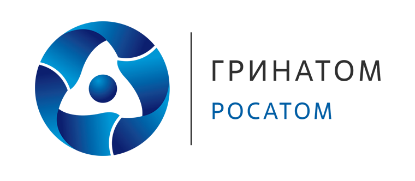 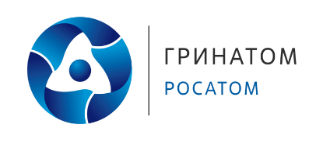 